NOTA: Los trabajos de los proyectos que no resulten premiados podrán ser solicitados por el Investigador Principal hasta 6 meses después de la fecha de resolución de las Ayudas. Pasado este plazo la Fundación Salud 2000 procederá a destruir dichos trabajos.En cumplimiento de lo establecido en la Ley Orgánica 15/1999, de 13 de diciembre, de Protección de Datos de Carácter Personal, le informamos que los datos personales que nos facilite mediante el presente formulario, quedarán incorporados y serán tratados en un fichero propiedad de FUNDACIÓN SALUD 2000, con la exclusiva finalidad de poder cursar su solicitud de ayudas, así como para mantenerle informado, incluso por medios electrónicos, sobre cuestiones relativas a las actividades de FUNDACIÓN SALUD 2000 que guarden relación con los proyectos de investigación y ayudas promovidos/organizados por la Fundación. En aquellos casos en que usted facilite a FUNDACIÓN SALUD 2000 datos de terceras personas, se compromete de forma expresa a obtener el consentimiento de las mismas, antes de comunicar sus datos a FUNDACIÓN SALUD 2000 mediante el presente formulario. Asimismo le informamos sobre la posibilidad que tiene de ejercer, en cualquier momento, sus derechos de acceso, rectificación, cancelación y oposición de sus datos de carácter personal mediante escrito dirigido a FUNDACIÓN SALUD, Calle General Martínez Campos, 41, 3ª planta, CP 28010, Madrid, acompañando fotocopia de su D.N.I.INDICE1.	RESUMEN	22.	ANTECEDENTES SOBRE EL TEMA	33.	OBJETIVOS	44.	METODOLOGÍA	55.	PLAN DE TRABAJO	66.	RESULTADOS	77.	PRESUPUESTO	88.	BIBLIOGRAFÍA	99.	TRABAJOS DESARROLLADOS POR EL EQUIPO INVESTIGADOR EN LOS ÚLTIMOS 5 AÑOS	1010.	CURRICULUM	11	CURRICULUM INVESTIGADOR PRINCIPAL	11	CURRUCULUM COLABORADORES DEL PROYECTO	11RESUMEN(Máximo una hoja)ANTECEDENTES SOBRE EL TEMA(Máximo dos hojas)OBJETIVOS METODOLOGÍA PLAN DE TRABAJO RESULTADOS PRESUPUESTO BIBLIOGRAFÍATRABAJOS DESARROLLADOS POR EL EQUIPO INVESTIGADOR EN LOS ÚLTIMOS 5 AÑOSCURRICULUMCURRICULUM INVESTIGADOR PRINCIPALCURRUCULUM COLABORADORES DEL PROYECTOAyudas Merck Serono de Investigación 2013 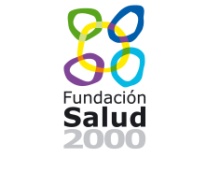 Lugar reservado para la Fundación Salud 2000Título del proyectoTítulo del proyectoTítulo del proyectoTítulo del proyectoTítulo del proyectoTítulo del proyectoTítulo del proyectoTítulo del proyectoTítulo del proyectoTítulo del proyectoTítulo del proyectoTítulo del proyectoTítulo del proyectoTítulo del proyectoÁrea en la que quiere que se incluya su proyecto (marque con una “x”)Área en la que quiere que se incluya su proyecto (marque con una “x”)Área en la que quiere que se incluya su proyecto (marque con una “x”)Área en la que quiere que se incluya su proyecto (marque con una “x”)Área en la que quiere que se incluya su proyecto (marque con una “x”)Área en la que quiere que se incluya su proyecto (marque con una “x”)Área en la que quiere que se incluya su proyecto (marque con una “x”)Área en la que quiere que se incluya su proyecto (marque con una “x”)Área en la que quiere que se incluya su proyecto (marque con una “x”)Área en la que quiere que se incluya su proyecto (marque con una “x”)Área en la que quiere que se incluya su proyecto (marque con una “x”)Área en la que quiere que se incluya su proyecto (marque con una “x”)Área en la que quiere que se incluya su proyecto (marque con una “x”)Área en la que quiere que se incluya su proyecto (marque con una “x”)□       Investigación Clínica en Alergología □       Investigación Clínica en Alergología □       Investigación Clínica en Alergología □       Investigación Clínica en Alergología □       Investigación Clínica en Alergología □       Investigación Clínica en Alergología □       Investigación Clínica en Alergología □       Investigación Clínica en Alergología □       Investigación Clínica en Alergología □       Investigación Clínica en Alergología □       Investigación Clínica en Alergología □       Investigación Clínica en Alergología □       Investigación Clínica en Alergología □       Investigación Clínica en Alergología □        Investigación Clínica en Cardiometabolismo□        Investigación Clínica en Cardiometabolismo□        Investigación Clínica en Cardiometabolismo□        Investigación Clínica en Cardiometabolismo□        Investigación Clínica en Cardiometabolismo□        Investigación Clínica en Cardiometabolismo□        Investigación Clínica en Cardiometabolismo□        Investigación Clínica en Cardiometabolismo□        Investigación Clínica en Cardiometabolismo□        Investigación Clínica en Cardiometabolismo□        Investigación Clínica en Cardiometabolismo□        Investigación Clínica en Cardiometabolismo□        Investigación Clínica en Cardiometabolismo□        Investigación Clínica en Cardiometabolismo□        Investigación Clínica en Endocrinología □        Investigación Clínica en Endocrinología □        Investigación Clínica en Endocrinología □        Investigación Clínica en Endocrinología □        Investigación Clínica en Endocrinología □        Investigación Clínica en Endocrinología □        Investigación Clínica en Endocrinología □        Investigación Clínica en Endocrinología □        Investigación Clínica en Endocrinología □        Investigación Clínica en Endocrinología □        Investigación Clínica en Endocrinología □        Investigación Clínica en Endocrinología □        Investigación Clínica en Endocrinología □        Investigación Clínica en Endocrinología □        Investigación Clínica en Esclerosis Múltiple□        Investigación Clínica en Esclerosis Múltiple□        Investigación Clínica en Esclerosis Múltiple□        Investigación Clínica en Esclerosis Múltiple□        Investigación Clínica en Esclerosis Múltiple□        Investigación Clínica en Esclerosis Múltiple□        Investigación Clínica en Esclerosis Múltiple□        Investigación Clínica en Esclerosis Múltiple□        Investigación Clínica en Esclerosis Múltiple□        Investigación Clínica en Esclerosis Múltiple□        Investigación Clínica en Esclerosis Múltiple□        Investigación Clínica en Esclerosis Múltiple□        Investigación Clínica en Esclerosis Múltiple□        Investigación Clínica en Esclerosis Múltiple□        Investigación Clínica en Fertilidad□        Investigación Clínica en Fertilidad□        Investigación Clínica en Fertilidad□        Investigación Clínica en Fertilidad□        Investigación Clínica en Fertilidad□        Investigación Clínica en Fertilidad□        Investigación Clínica en Fertilidad□        Investigación Clínica en Fertilidad□        Investigación Clínica en Fertilidad□        Investigación Clínica en Fertilidad□        Investigación Clínica en Fertilidad□        Investigación Clínica en Fertilidad□        Investigación Clínica en Fertilidad□        Investigación Clínica en Fertilidad□        Investigación Clínica en Oncología□        Investigación Clínica en Oncología□        Investigación Clínica en Oncología□        Investigación Clínica en Oncología□        Investigación Clínica en Oncología□        Investigación Clínica en Oncología□        Investigación Clínica en Oncología□        Investigación Clínica en Oncología□        Investigación Clínica en Oncología□        Investigación Clínica en Oncología□        Investigación Clínica en Oncología□        Investigación Clínica en Oncología□        Investigación Clínica en Oncología□        Investigación Clínica en Oncología□        Investigación en bases moleculares de las Enfermedades Raras y sus implicaciones clínicas□        Investigación en bases moleculares de las Enfermedades Raras y sus implicaciones clínicas□        Investigación en bases moleculares de las Enfermedades Raras y sus implicaciones clínicas□        Investigación en bases moleculares de las Enfermedades Raras y sus implicaciones clínicas□        Investigación en bases moleculares de las Enfermedades Raras y sus implicaciones clínicas□        Investigación en bases moleculares de las Enfermedades Raras y sus implicaciones clínicas□        Investigación en bases moleculares de las Enfermedades Raras y sus implicaciones clínicas□        Investigación en bases moleculares de las Enfermedades Raras y sus implicaciones clínicas□        Investigación en bases moleculares de las Enfermedades Raras y sus implicaciones clínicas□        Investigación en bases moleculares de las Enfermedades Raras y sus implicaciones clínicas□        Investigación en bases moleculares de las Enfermedades Raras y sus implicaciones clínicas□        Investigación en bases moleculares de las Enfermedades Raras y sus implicaciones clínicas□        Investigación en bases moleculares de las Enfermedades Raras y sus implicaciones clínicas□        Investigación en bases moleculares de las Enfermedades Raras y sus implicaciones clínicasDatos del Investigador PrincipalDatos del Investigador PrincipalDatos del Investigador PrincipalDatos del Investigador PrincipalDatos del Investigador PrincipalDatos del Investigador PrincipalDatos del Investigador PrincipalDatos del Investigador PrincipalDatos del Investigador PrincipalDatos del Investigador PrincipalDatos del Investigador PrincipalDatos del Investigador PrincipalDatos del Investigador PrincipalDatos del Investigador PrincipalNombre y apellidos:Nombre y apellidos:Nombre y apellidos:Nombre y apellidos:Nombre y apellidos:Nombre y apellidos:N.I.F.:N.I.F.:Centro de trabajo:Centro de trabajo:Centro de trabajo:Centro de trabajo:Centro de trabajo:Departamento:Departamento:Departamento:Departamento:Servicio:Servicio:Unidad:Dirección:Dirección:Dirección:Localidad / Provincia:Localidad / Provincia:Localidad / Provincia:Localidad / Provincia:Localidad / Provincia:Localidad / Provincia:Localidad / Provincia:CP:Teléfono del centro de  trabajo:Teléfono del centro de  trabajo:Teléfono del centro de  trabajo:Teléfono del centro de  trabajo:Teléfono del centro de  trabajo:Teléfono del centro de  trabajo:Teléfono del centro de  trabajo:Teléfono del centro de  trabajo:Teléfono móvil:Teléfono móvil:e-mail:Nombre de los investigadores asociadosNombre de los investigadores asociadosNombre de los investigadores asociadosNombre de los investigadores asociadosNombre de los investigadores asociadosNombre de los investigadores asociadosNombre de los investigadores asociadosNombre de los investigadores asociadosNombre de los investigadores asociadosNombre de los investigadores asociadosNombre de los investigadores asociadosNombre de los investigadores asociadosNombre de los investigadores asociadosNombre de los investigadores asociados1. 2. 3. 4. 5. 6. 7. 8. 9. 10. 1. 2. 3. 4. 5. 6. 7. 8. 9. 10. 1. 2. 3. 4. 5. 6. 7. 8. 9. 10. 1. 2. 3. 4. 5. 6. 7. 8. 9. 10. 1. 2. 3. 4. 5. 6. 7. 8. 9. 10. 1. 2. 3. 4. 5. 6. 7. 8. 9. 10. 1. 2. 3. 4. 5. 6. 7. 8. 9. 10. 1. 2. 3. 4. 5. 6. 7. 8. 9. 10. 1. 2. 3. 4. 5. 6. 7. 8. 9. 10. 1. 2. 3. 4. 5. 6. 7. 8. 9. 10. 1. 2. 3. 4. 5. 6. 7. 8. 9. 10. 1. 2. 3. 4. 5. 6. 7. 8. 9. 10. 1. 2. 3. 4. 5. 6. 7. 8. 9. 10. 1. 2. 3. 4. 5. 6. 7. 8. 9. 10. Firma y Sello de la Dirección del CentroFirma y Sello de la Dirección del CentroFirma y Sello de la Dirección del CentroFirma y Sello de la Dirección del CentroFirma y Sello de la Dirección del CentroFirma y Sello de la Dirección del CentroFirma y Sello de la Dirección del CentroFirma y Sello de la Dirección del CentroFirma y Sello de la Dirección del CentroFirma del Investigador PrincipalFirma del Investigador PrincipalFirma del Investigador PrincipalFirma del Investigador PrincipalFirma del Investigador Principal